Presidents, Secretaries and Treasurers WorkshopTo be held at Alma House, Ripon, HG4 1NGOn Wednesday 22nd May 2024 at 2.00 pm – 4.00 pm and 6.00 pm – 8.00 pmThere is no charge for this meeting.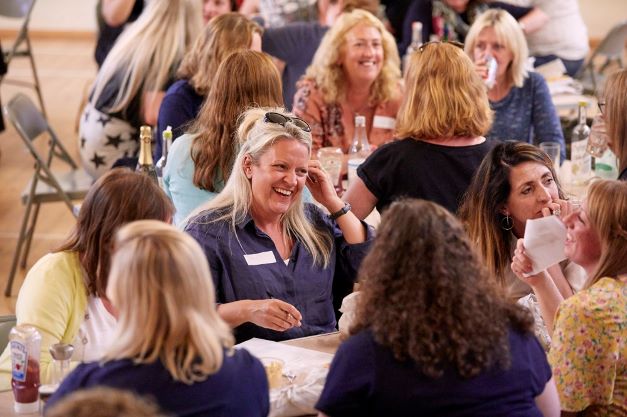 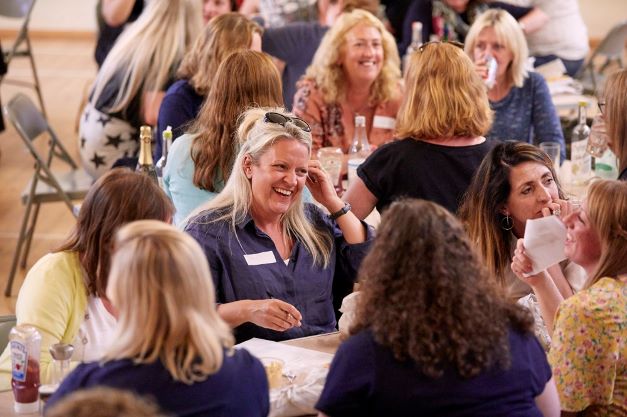 Please note that there is no parking at Alma HouseBooking start Date:   1st March. Closing Date: 1st May.  Confirmation will be issued by email after closing dateFrom: 	 WIPlease indicate below which session you would like to attend.Confirmation will be emailed out to the contact’s name. Please note photographs taken at the event may be used on social media.DISCLAIMER: Participants take part in ALL Federation events and activities at their own risk.Name and telephone number of member attendingEmail Address .2.00pm-4.00pm6.00pm-8.00pm